               تخصص نقطة لتنظيم الورقة و طريقة تقديم الاجوبة                    min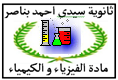 الفيزياء 1 (7ن)                                                                                                                                                            45 1- تتفتت نواة الراديوم 226 () لتعطي نواة الرادون  مع انبعاث دقيقة x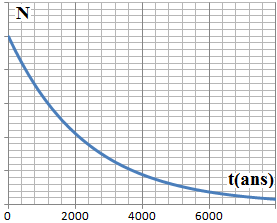 1-1-  اكتب معادلة هذا التفتت و استنتج طبيعة الدقيقة x. (0,5ن) 1-2-- اعط تركيب نواة الراديوم  . (0,5ن)1-3- احسب طاقة الربط  لنواة الراديوم . (0,75ن)2- يعطي المنحنى جانبه تغيرات N(t) عدد نوى    بدلالة الزمن t2-1- اعط قانون التناقص الاشعاعي . (0,75ن)2-2- عند اللحظة t= حدد N()عدد النوى بالعينة بدلالة  عدد النوى البدئية. (0,75ن)2-3- حدد قيمة  تابثة الزمن و تأكد ان قيمة تابثة النشاط الاشعاعي  . (0,75ن)2-4- حد مبيانيا قيمة عمر النصف  . (0,75ن)3-  لقياس نشاط عينة مشعة عمرها كبير نستعمل و حدة وهي الكوري عوض البيكريل نرمز للكوري ب Cu، حيث ان 1Cu يمثل نشاط 1gمن الراديوم 2263-1- اعط العلاقة بين a(t) وN(t)  على التوالي نشاط عينة و عدد النوى في لحظة t . (0,75ن)3-2- احسب عدد نوى الراديوم 226 في عينة كتلتها m=1g. (0,75ن)3-3- احسب نشاط عينة m=1g من الراديوم 226  ثم عبر عن 1Cu بدلالة Bq. (0,75ن)m(µ . M(. mP=1,0072µ. mn=1,0087µ. Na=6,022.1023mol-1الفيزياء 2 (4ن)                                                                                                                                                            301- داخل مفاعل نووي،عندما يصطدم نوترون بنواة الاورانيوم  فان احدى الانشطارات الممكنة تؤدي الى تكون نواة الكزينون  ونواة السيرينيوم  ، بالاضافة الى عدد a  من النوترونات .1-1- اشرح لماذا تم قذف النواة بنوترون لانشطارها .(0 ,5ن)1-2- النوترونات المحررة من الانشطار يمكن ان تؤدي الى سلسلة من الانشطارات. بين الخطر الذي يمكن ان ينجم عن هذه الانشطارات وكيف يتم تفادي هذه هذا الخطر داخل المفاعل النووي .(0,5ن)1-3-اكتب معادلة التفاعل النووي، واستنتج قيمة a وz ,علل ذلك بكتابة القانونين المطبقين .(1ن)1-4- احسب, بالجول Mev)) ثم بـ(J) الطاقة EΔ التي يحررها هذا التفاعل .(1ن)2- قدرة مفاعل نووي هي 900MW  علما ان المفاعل النووي يستهلك الف كيلوغرام من الاورانيوم   خلال سنة  احسب مردود هذا المفاعل .(1ن)معطيات   m(µ ; و;m(µ  m(µmn=1,0087µ ; 1,6605.10-27kg 1u=, ; Mev=1,6022.10-13J    1u=931,5Mev/c2 ;  الكيمياء (8ن)                                                                                                                                                              35 نعتبر محلولا S مائيا لحمض الإيثانويك   حجمه V و تركيزه من المذاب المستعمل . أعطى قياس  هذا المحلول:  عند .1- أكتب معادلة التفاعل الذي ينمذج التحول الحاصل في المحلول.(1ن)2- أنشئ جدول تتبع تطور التحول.(1ن)3- بين أن نسبة التقدم النهائي تكتب: f/C[H3O+] = احسب .(1ن)4- عبر عن  f[CH3COO-] و  f [H3O+] و كـذا  f [CH3COOH]. بدلالة نسبة التقدم النهائي  و  C .(1ن)5-عبر عن K ثابتة التوازن بدلالة  و C .(1ن)6- احسب قيمة K ثابتة هذا التوازن ثم استنتج طبيعة التحول المدروس .(1ن)7- نضيف الى المحلول S حجما يساوي حجمه البدئي من الماء المقطر فيصبح الحجم الجديد للمحلول الناتج V’  و تركيزه C’7-1- احسب التركيز C’ .(1ن)7-2- حدد قيمة  نسبة التقدم النهائي .قارن  و   و ستنتج .(1ن)والله ولي التوفيق